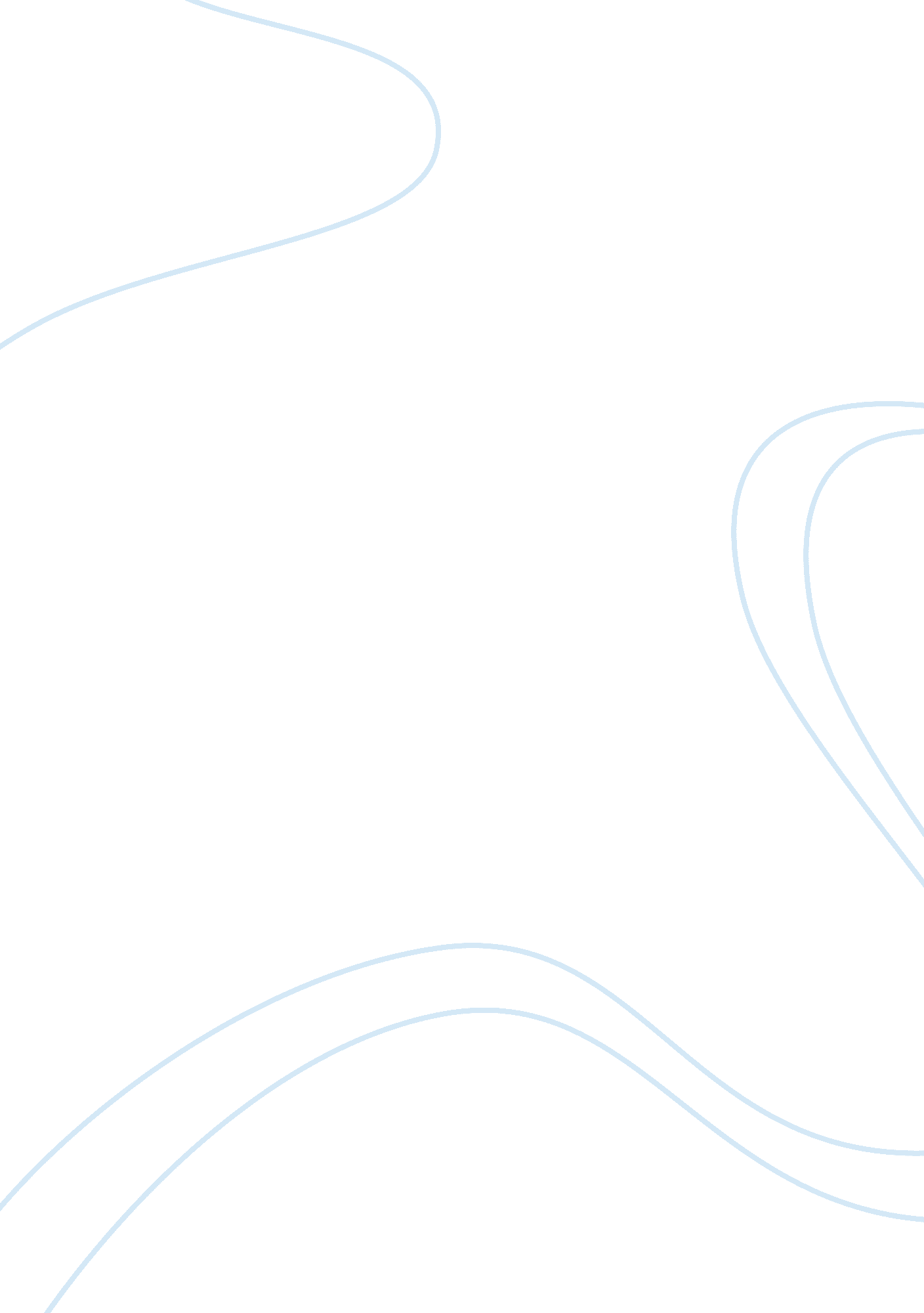 Fainel examLinguistics, English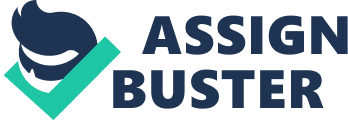 Final Paper. Elizabeth Ann Babb is a contemporary artist who has painting for over twenty years. She shows versatility in her work as she is able to work with different subject matters and forms of media. She has won different awards due to her work and she presents her work in many avenues. Her modern paintings are done with the use of watercolor, oils and acrylics. This paper will focus on her three paintings namely The Brown House 1, Antiquities Angel and Textures and window. 
Each of the painting named above is drawn in an acrylic paper as mentioned above. The Brown house 1 is a painting that reflects a different from of house in a certain environment. It is a house built of wood and it stands out as a brow house ext to a wall made of stones. Textures and window is a painting in a natural setting. It is a window which is next to a garden something common in most homes. It is presented in a very natural way using ordinary colors to make the painting familiar to the viewer. Antiquities angel is a painting reflecting the face of an antiquity shop. The different forms of antiquities one can find in such shops such as drum gives the painting its identity. 
Conclusively, Elizabeth Ann has stated that her work shows fragmented reality. She is inspired by music, sound, pieces and bits of manmade and natural forms of nature. With the use of light, color, and shadow she forms her paintings to represent nature around her. Use of logic in a dream world makes her paintings unique and exceptional. Gathering images from the real world, and putting them together in creative ways has ensured that her work is relevant in the modern contemporary art. 